Школьный вестник«Патриотизм и верность воинскому долгу – основные качества защитника Отечества». Наша Родина – матушка-Россия. Отечеством мы называем её потому, что здесь жили испокон веков отцы и деды наши. Родиной мы зовём её потому, что здесь мы родились, здесь говорят на родном нам языке и всё здесь для нас родное; матерью – потому, что она вскормила нас своим хлебом, вспоила своими водами, выучила своему языку; как мать защищает и бережёт от всяких врагов. На протяжении многих веков не раз приходилось русским людям отстаивать свободу и независимость своей Родины. История России – история воинского подвига. Четыре мировых нашествия прокатились по нашей земле – хазарское полчище, монгольская орда, наполеоновские армии, германский вермахт - исчезли, разбившись о стойкость русских солдат.В начале 1918 года, воспользовавшись сложным положением, в котором находилась страна, германские войска начали наступление на Советскую Россию. Возникла реальная угроза российской столице Петрограду. Была создана новая армия – Красная Армия. Она дала отпор агрессору. Началом широкого формирования отрядов и частей Красной Армии явилось 23 февраля 1918 года. Этот день объявили праздником – Днём Красной Армии. В 1946 году Красную Армию переименовали в Советскую, и праздник, соответственно получил название День Советской Армии.    23 февраля – День защитника Отечества отмечается в нашей стране с 1918 года. Это день – дань уважения всем поколениям героического воинства. А 10 февраля 1995 года Государственная Дума России приняла федеральный закон « О днях воинской славы России», в котором этот день назван «День защитника Отечества».         Человек немыслим без Родины, края, места, где он рождается. Ну, а если есть Родина, Отечество, где мы живем, где жили наши предки, значит, нужны и люди, которые смогут ее защитить.Ежегодно в нашей школе с 23 января по 23 февраля проводится месячник героико-патриотического воспитания. Об итогах месячника 2018 года пойдёт речь в нашем «Школьном вестнике»№1Конкурс чтецов29 января я среди многих учащихся нашей школы принимала участие в конкурсе чтецов. Конкурс чтецов проводится в нашей школе традиционно в рамках месячника героико-патриотического воспитания. Я участвую в этом мероприятии каждый год. Хочется отметить, что в этом году конкурс был действительно очень-очень интересным.  Во-первых, участники могли выступать не только со стихотворением, но и с прозой, во-вторых, во второй части нам предложили без подготовки в течение одной минуты выразительно читать незнакомый текст. А ещё я хочу рассказать о наших малышах-первоклассниках, которые впервые стали участниками общешкольного конкурса, не растерялись, очень здорово прочитали стихотворения. Это Магомедов Дамир и Василиса Пузакова.2 февраля на торжественной линейке, посвящённой 75 годовщине победы под Сталинградом  все участники конкурса были награждены дипломами, грамотами, сладкими призамиА ученик 3 класса Близгарев Максим представлял нашу школу на районном конкурсе чтецов, занял второе место.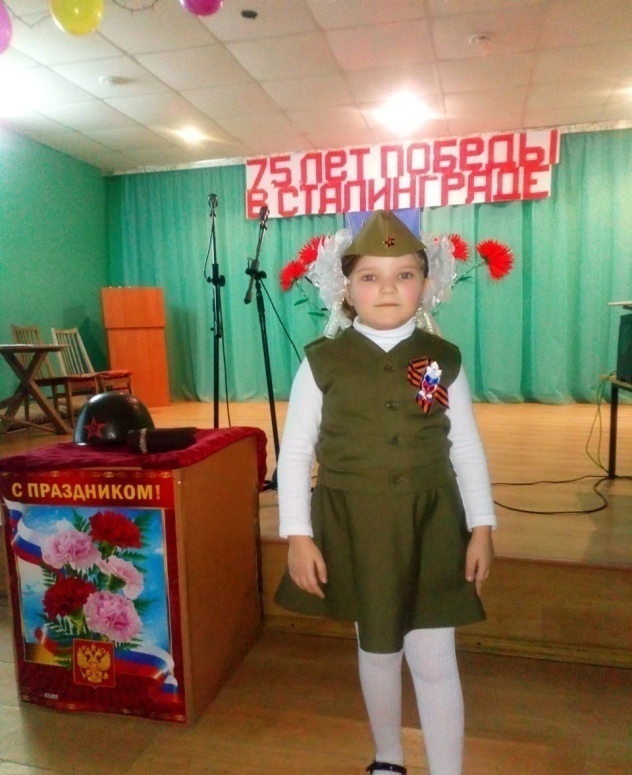 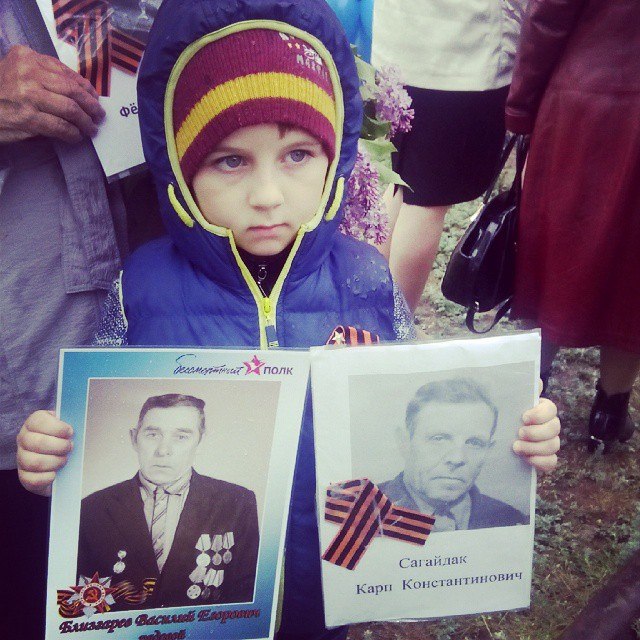                                                                           Варвара Едигарева ученица 8 класса                            Весёлые старты Спортивные  соревнования  являются  одной  из  самых  интересных иувлекательных  форм  внеклассной  работы  по  физическомувоспитанию.  «Веселые  старты» - это соревнования младших школьников, которые традиционно проводятся в нашей школе в рамках месячники героико-патриотического воспитания.Задолго до начала соревнований в каждом классе идёт тщательная подготовка команд. Под  руководством  классных  руководителей  ребята  выбирают капитана, оформляют лозунги и эмблемы, готовят единую спортивную  форму. Огромную помощь в подготовке и проведении соревнований оказывают учащиеся старших классовКаждый этап соревнований включает разнообразные физические упражнения: бег на скорость с преодолением различных препятствий, прыжки с мячами, обручами, скакалками.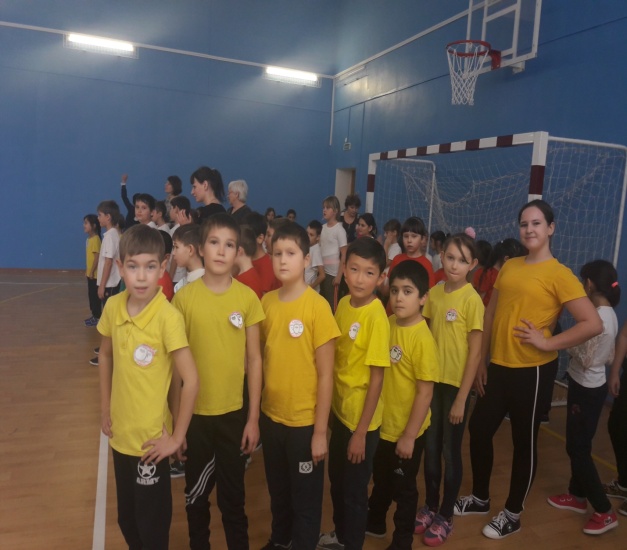 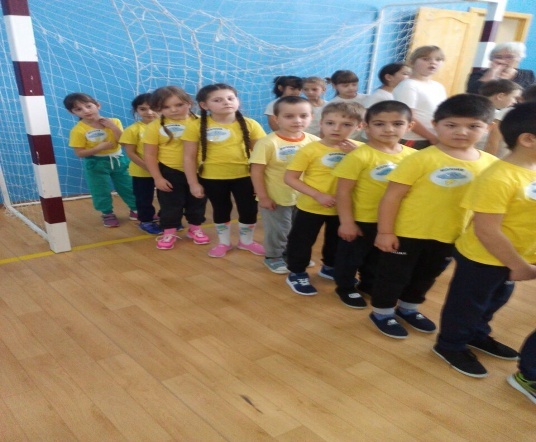 Все эти упражнения  способствуют разностороннему  физическому  развитию, поднимают настроение, веру в себя, интерес к спортуВ этом году в соревнованиях «Весёлые старты» с небольшой разницей в счете победу одержали команды 4 ,2 и 3 классов.Замечательный спортивный    праздник  сплотил  ребят,  никого  не  оставил равнодушным.   Участвуя  в  «Веселых  стартах», ребята  почувствовали  себя настоящим коллективом! Все команды получили грамоты, отличный заряд бодрости и хорошего настроения!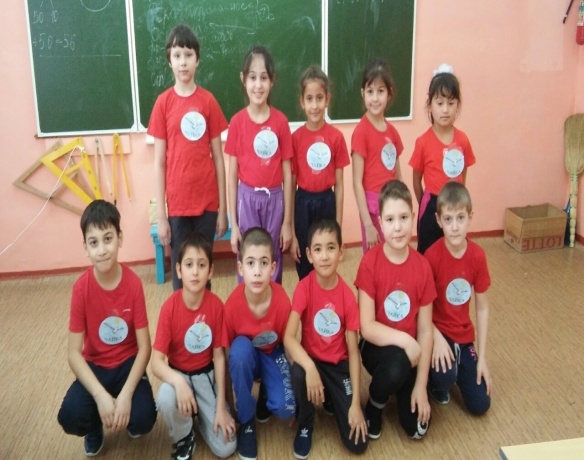 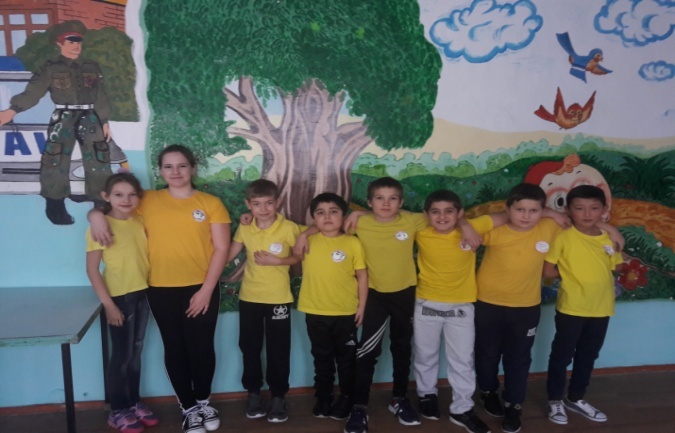                                         Н.В.Близгарева, учитель начальных классов«Я и моя спортивная семья» В субботу, 10 февраля я в качестве корреспондента «Школьного вестника» присутствовала на удивительном спортивном празднике «Я и моя спортивная семья» Соревнования были интересны тем, что участниками являлись и мамы, и папы, и дети. Мне, как наблюдателю со стороны, казалось, что  и дети, и взрослые стали вдруг ровесниками. Семьи сплотились, малыши очень гордились тем, что они в одной команде с взрослыми, а взрослые, наверное, вспомнили своё детство и с огромным удовольствием бегали, прыгали. Думаю, что проигравших не было, но соревнования – есть соревнования первое место занял ученик 3 класса Винтовкин Дмитрий и его семья. На втором – команда Едигарева Кирилла, Семья Машраповых заняла третье место, на почётном четвёртом  семья Софии Куценко, ученицы 3 класса.  А я думаю, что победителями стали все участники, ведь самое главное – общение детей и родителей!                                           Ксения Капинос, ученица 7 класса  2 февраля 75-летие Победы под Сталинградом2 февраля 2018 года – знаменательная дата – 75 годовщина разгрома немецко-фашистских войск под Сталинградом. В этот день о защитниках Земли русской вспоминали во всех уголках нашей страны. В нашем селе день начался с торжественной линейки, посвящённой этой великой дате. Линейку готовили ученики 5 класса. Ребята очень сильно волновались, но линейка прошла хорошо, ведь пятиклассники очень ответственно отнеслись к поручению. После линейки – митинг, на котором все жители села вспоминали погибших воинов, чествовали живых. После митинга и возложения цветов, желающие с удовольствием посмотрели интересный концерт в сельском клубе.                        Александра Кукушкина, ученица 6 класса   Зарница – любимая наша игра! Заключительным, большим и самым любимым мероприятием месячника стала игра «Зарница» Перед игрой корреспонденты нашей газеты предложили учащимся школы продолжить фразу: Для меня игра «Зарница» - это… Вот что нам написали: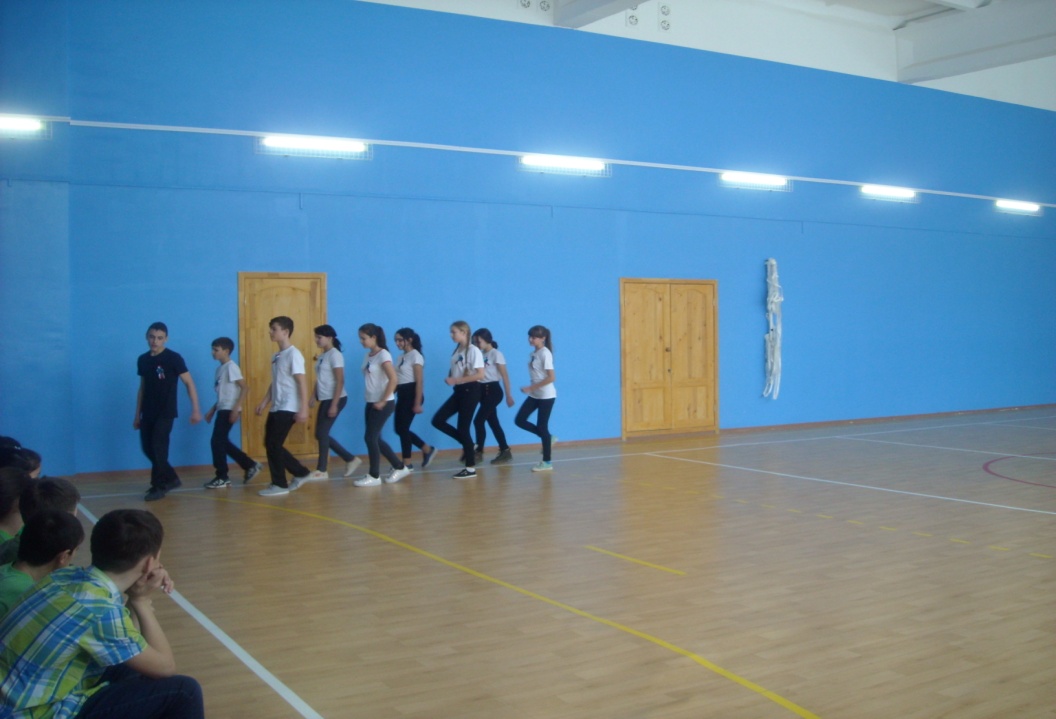 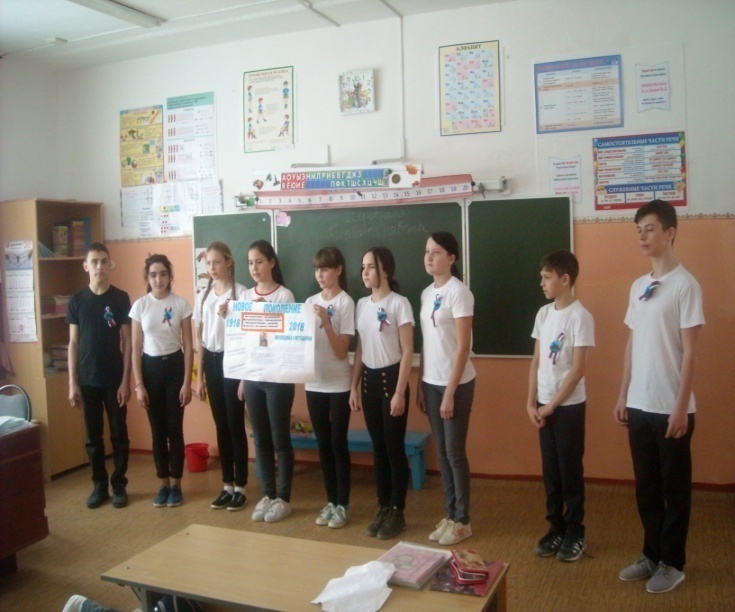 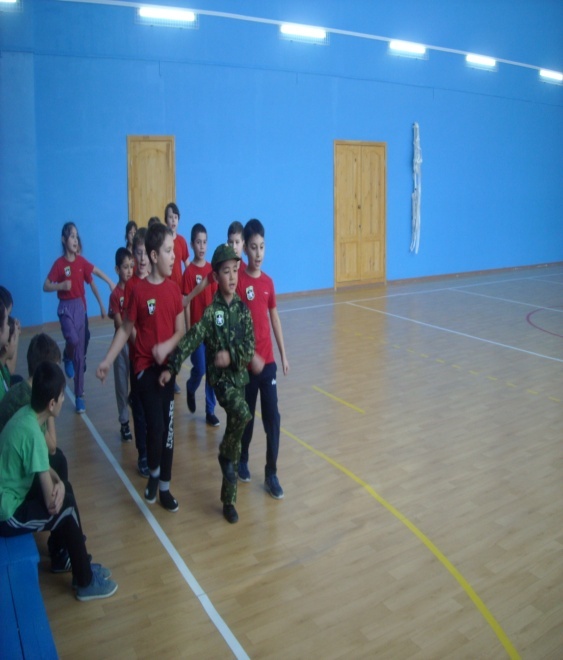  А результаты игры «Зарница» - после выхода первого номера нашей газеты. 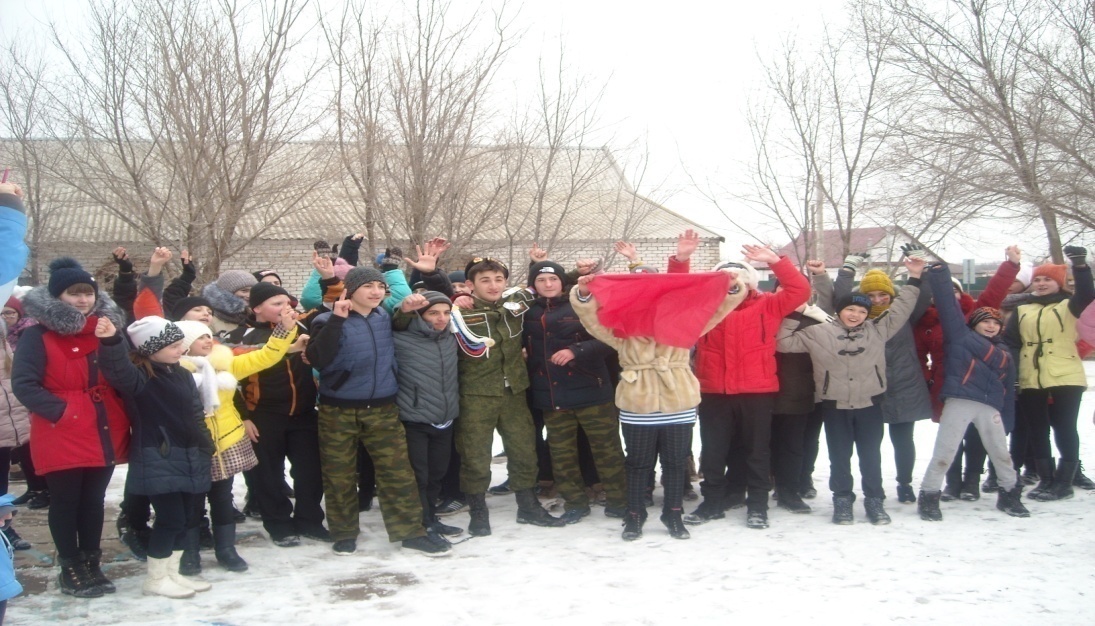 